БРОЈ: 501-28/2018 -05ДАТУМ: 17.05.2017.год. 				   ЈКП ХАМЕУМ-Служба за сарадњу са 			грађанима ОБАВЕШТЕЊЕО ДАТОЈ САГЛАСНОСТИ НА   СТУДИЈУ О ПРОЦЕНИ УТИЦАЈА   НА ЖИВОТНУ СРЕДИНУ ПРОЈЕКТ  „МЕТАЛУРГ“ д.о.о из Прокупља  Одељење за урбанизам, стамбено-комуналне делатности и грађевинарство Општинске управе Општине Прокупље је на захтев носиоца пројекта, „МЕТАЛУРГ“ д.о.о из Прокупља донело Решење којим је дата сагласност на    Студију о  процени утицаја   на животну средину прераде обојених и лаких метала и њихових легура у течномк стању поступцима ливења  на кат . парц. бр. 4320  КО Прокупље-град  у ул. Драгољуба Ракића бр.7/а   на територији општине Прокупље. Студију је урадила овлашћена кућа  МД ПРОЈЕКТ ИНСТИТУТ д.о.о из Ниша.  У спроведеном поступку процене утицаја на животну средину утврђено је да је А Студија о процени утицаја    на животну средину израђена у складу са Законом о процени утицаја на животну средину („Службени гласник РС“, број 135/04 и 36/09) и да садржи дефинисане мере за спречавање, смањење и отклањање могућих штетних утицаја на животну средину.              Решењем о давању сагласности утврђена је обавеза носиоца пројекта да спроведе мере заштите животне средине предвиђене Студијом које се односе на:              1. Мере које су планиране за смањење или спречавање штетних утицаја на животну средину:- мере у случају редовног рада               - мере у случају удеса              - мере по престанку рада пројекта. 	 Оверене мере заштите животне средине саставни су део Решења о давању сагласности на Студију о процени утицаја на животну средину.              Решење о давању сагласности на   Студију о процени утицаја    на животну средину   је коначно у управном поступку.  Представници заинтересоване јавности могу покренути управни спор подношењем тужбе надлежном Управном суду у року од 30 дана од дана објављивања овог обавештења.                Обавештење се објављује на основу  члана 25. и 29. став 1. Закона о процени утицаја на животну средину („Службени гласник РС“, број 135/04 и 36/09).Достављено:  -наслову  -архиви								ОБРАЂИВАЧ                                                                           Сарадник за процену утицаја на животну средину                                                                                                                       дипл. Биолог . Светлана Јовићевић              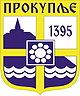 РЕПУБЛИКА СРБИЈАОПШТИНСКА УПРАВА ОПШТИНЕ ПРОКУПЉЕOдељење за урбанизамНикодија Стојановића 2, 18400 Прокупље, www.prokuplje.org.rs 